NATIONAL PARKS AND WILDLIFE SERVICE
Disposal of whale carcasses 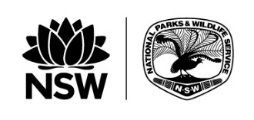 Pre-season checklist for land managersThe National Parks and Wildlife Service has developed this checklist to assist land managers with preparation for whale carcass disposal.Pre-season preparationCheckActionPurposeContact Local Aboriginal Land CouncilsEstablish preferred protocol for disposal of culturally significant speciesDiscuss disposal capacity with Local LandfillsDetermine receival requirements or other restrictionsContact Environment Protection Authority (EPA)Seek advice on waste classification and disposalContact Roads and Marine Services (RMS)Clarify transport requirements for large animalsIdentify and obtain equipment needsRefer to useful resources such as: Western Australia Department of Parks and Wildlife whale carcass management manual (used with permission)Identify local heavy plant contractorsIdentify experienced contractors with capacity to assist in retrieval, transport and, or carcass burial 